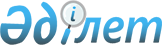 Об установлении публичного сервитута на земельные участки
					
			Утративший силу
			
			
		
					Постановление акимата города Костаная Костанайской области от 6 января 2023 года № 27. Утратило силу постановлением акимата города Костаная Костанайской области от 12 мая 2023 года № 857
      Сноска. Утратило силу постановлением акимата города Костаная Костанайской области от 12.05.2023 № 857 (вводится в действие со дня официального опубликования).
      В соответствии со статьей 18, пунктом 4 статьи 69 Земельного кодекса Республики Казахстан, статьей 31 Закона Республики Казахстан "О местном государственном управлении и самоуправлении в Республике Казахстан", на основании землеустроительных проектов, утвержденных приказами государственного учреждения "Отдел земельных отношений акимата города Костаная" № 1135, № 1136, № 1137, № 1138, № 1139, № 1140 от 21 декабря 2022 года акимат города Костаная ПОСТАНОВЛЯЕТ:
      1. Установить товариществу с ограниченной ответственностью "Рудныйсоколовстрой" публичные сервитуты на земельные участки для прокладки и эксплуатации инженерных коммуникаций согласно приложению к настоящему постановлению.
      2. Государственному учреждению "Отдел земельных отношений акимата города Костаная" в установленном законодательством Республики Казахстан порядке обеспечить:
      1) направление настоящего постановления на официальное опубликование в эталонном контрольном банке нормативных правовых актов Республики Казахстан.
      2) размещение настоящего постановления на интернет-ресурсе акимата города Костаная после его официального опубликования.
      3. Контроль за исполнением настоящего постановления возложить на курирующего заместителя акима города Костаная.
      4. Настоящее постановление вводится в действие по истечении десяти календарных дней после дня его первого официального опубликования. Перечень земельных участков, на которые устанавливаются публичные сервитуты товариществу с ограниченной ответственностью "Рудныйсоколовстрой"
      1) для прокладки и эксплуатации инженерных коммуникаций - электроснабжение по адресу: город Костанай, микрорайон Береке, дом № 162, общей площадью 0,0756 гектар;
      2) для прокладки и эксплуатации инженерных коммуникаций - водопровод по адресу: город Костанай, микрорайон Береке, дом № 162, общей площадью 0,1153 гектар;
      3) для прокладки и эксплуатации инженерных коммуникаций - газопровод по адресу: город Костанай, микрорайон Береке, дом № 162, общей площадью 0,0180 гектар;
      4) для прокладки и эксплуатации инженерных коммуникаций - канализация по адресу: город Костанай, микрорайон Береке, дом № 162, общей площадью 0,1065 гектар;
      5) для прокладки и эксплуатации инженерных коммуникаций - телефонизация по адресу: город Костанай, микрорайон Береке, дом № 162, общей площадью 0,0241 гектар;
      6) для прокладки и эксплуатации инженерных коммуникаций - теплосеть по адресу: город Костанай, микрорайон Береке, дом № 162, общей площадью 0,0192 гектар;
					© 2012. РГП на ПХВ «Институт законодательства и правовой информации Республики Казахстан» Министерства юстиции Республики Казахстан
				
      Аким 

М. Жундубаев
Приложениек постановлению акиматаот 6 января 2023 года№ 27